Obeležavanje Svetskog dana protiv ankilozirajućeg spondilitisa u Novom SaduSvetski dan borbe protiv ankilozirajućeg spondilitisa obeležen je i u Novom Sadu, na plaži Štrand, uz podršku Novartis-a. Program je trajao od 11-13h. Prisutnima se na samom početku obratila prof. dr Ksenija Bošković, v.d. direktor Specijalne bolnice za reumatske bolesti Novi Sad, koja je istakla da je ankilozirajući spondilitis zapaljenska reumatska bolest kičme i karlice od koje boluju milioni ljudi širom sveta. Nakon toga, dr Bošković je objasnila koji su to prvi simptomi ove bolesti (jutarnja ukočenost, upala ligamenata i tetiva i bol u leđima koji traje duže od 3 meseca), da se najčešće javlja između 18. i 35. godine  života, češće kod muškaraca nego kod žena. Doktorka je upozorila na ćinjenicu da do postavljanja prave dijagnoze može da prođe između 7 i 10 godina. Potom je bilo reči o tome kako se leči ankilozirajući spondilitis (u početku fizikalna terapija i primena NSAIL lekova, potom biološka terapija- koja jedina zaustavlja promene na kičmenom stubu).Nakon toga, reč je preuzela Ljiljana Stupar, helper iz Udruženja obolelih od reumatskih bolesti- ORS. Ljiljana je predstavila značaj ORS-a i istakla da na sajtu www.ors.rs mogu da se pronadju sve informacije i kontakti, razna predavanja, obaveštenja, brošure (između ostalog i o ankilozirajućem spondilitisu, koje su prisutni mogli da uzmu i na našem štandu). ORS je kampanjom „Da li prepoznajete napASt?“ želeo da pošalje poruku da nije svaki bol u leđima isti i da ukaže na značaj blagovremenog prepoznavanja simptoma i postavljanja dijagnoze na vreme. Veliki broj pacijenata (70 odsto) ima problema sa obavljanjem svakodnevnih, bazičnih aktivnosti te ne iznenađuje podatak da polovina pacijenata ima problema sa spavanjem, a trećina ispoljava simptome anksioznosti i stresa. Uzimajući u obzir sve navedeno, stavljen je akcenat na redovno vežbanje i meditaciju, koje mogu pomoći da se ublaže svi ovi simptomi.Cilj kampanje koje smo sproveli bio je da se podigne svest o ovoj bolesti i njenim simptomima, značaju pravovremene (rane) dijagnoze, ali i da damo podtršku svim građanima koji imaju simptome da se jave svom lekaru opšte prakse, koji će ih potom uputiti reumatologu , te kroz holistički pristup lečenju poboljšati kvalitet života obolelih.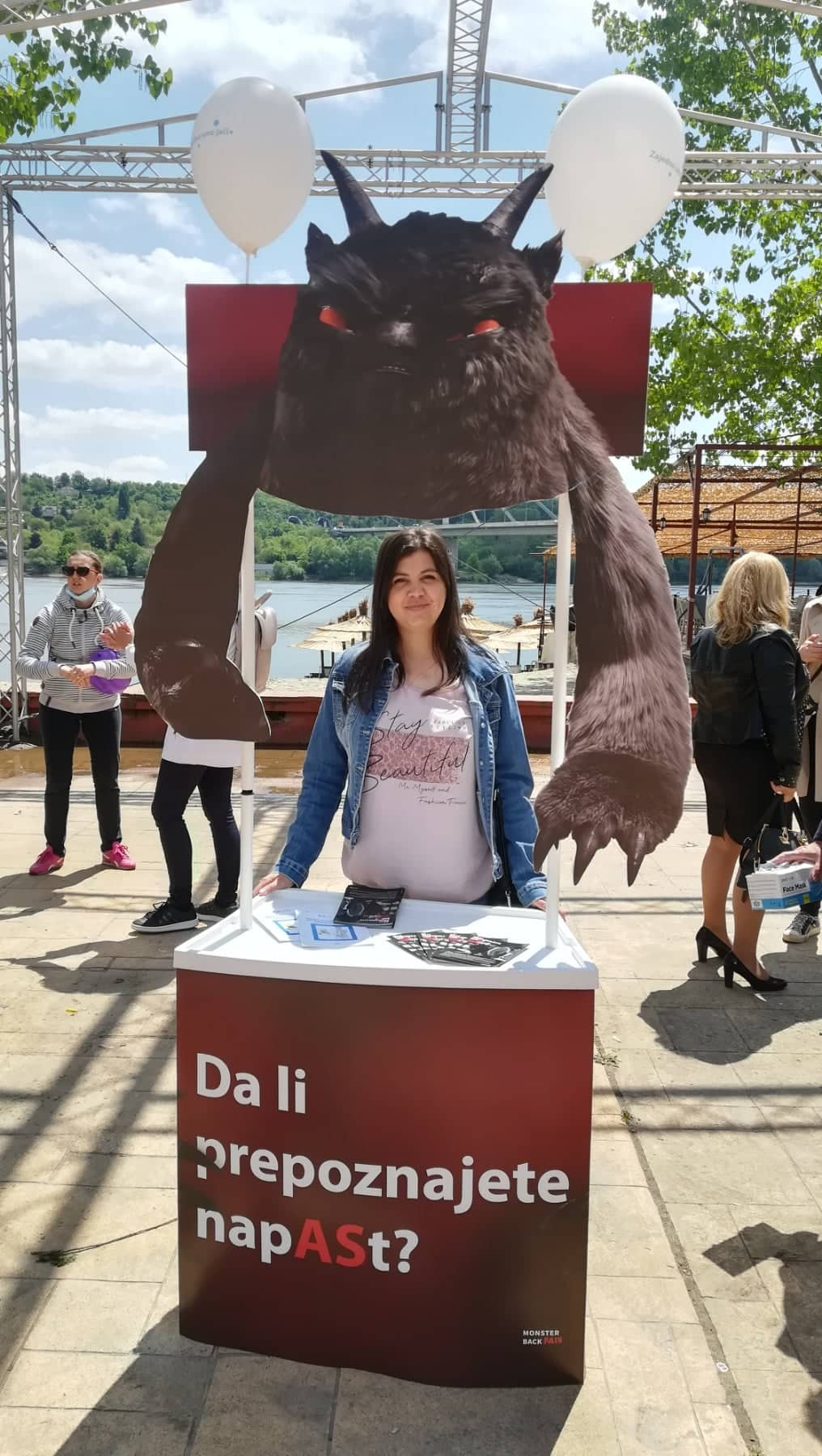 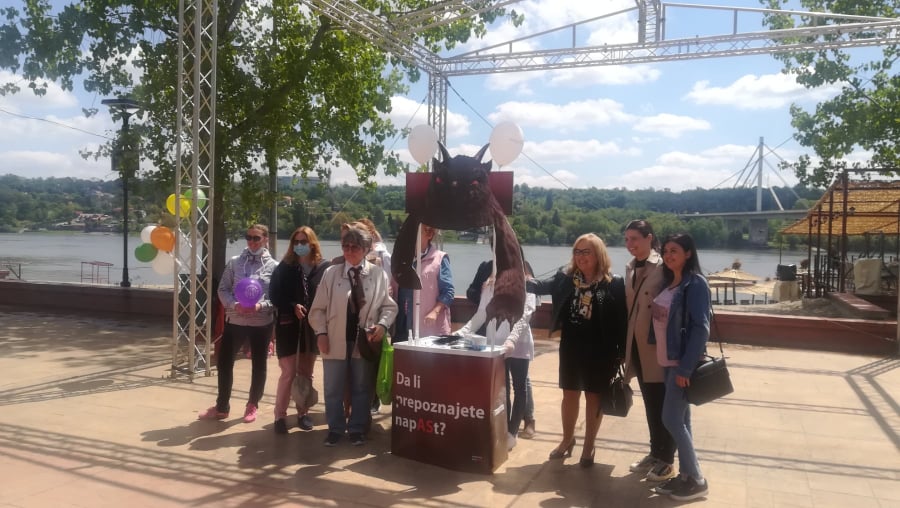 